ВОПРОСЫ К ЭКЗАМЕНУпо дисциплине«КОНСТРУкции программируемых мобильных систем»Весенний семестр 2023-2024 учебного годаСпециальность «Программируемые мобильные системы» (группы 113802-2, 113831)Сущность процесса проектирования ПМС. Понятие инженерного проектирования. Конструирование как процесс проектирования с обратной связью. Основные этапы проектирования ПМС. Задачи и характер конструирования. Методы решения задач проектирования: понятие методов проектирования, элементарные методы, методы синтеза и анализа. Основные свойства ПМС и их описание.Взаимодействие ПМС с окружающей средой в процессе эксплуатации и изготовления. Уровни сложности системы. Организация процесса конструирования.Основные положения системного подхода при проектировании ПМС.Преимущества и трудности системного подхода при проектировании ПМС.Поиск конструкторских решений. Стратегии проектирования.Стадии разработки конструкторской документации. Содержание стадий разработки. Принципы компоновки ПМС. Характеристика методов компоновки.Оценка компоновочных характеристик.Проектирование ПМС с учетом климатического исполнения и категории изделий по ГОСТ 15150-69. Климатическое исполнение.Нормальные значения климатических факторов внешней среды при эксплуатации и испытаниях. Характеристика климатических и механических условий эксплуатации.Защита от климатических воздействий среды. Общая характеристика.Тепловой режим аппаратуры. Нормальный тепловой режим. Способы теплообмена. Теплообмен конвекцией. Методы защиты.Охлаждение аппаратуры. Теплоотвод кондукцией. Охлаждение аппаратуры. Теплоотвод излучением. Теплоотвод конвекцией. Принудительное воздушное охлаждение.  Выбор способа охлаждения. Защита аппаратуры от воздействия влажности. Выпадение росы. Длительное воздействие высокой влажности. Защита аппаратуры.Металлические покрытия. Лакокрасочные покрытия. Источники и пути проникновения влаги. Взаимодействие влаги с материалами конструкции.Методы защиты от воздействия влаги. Способы защиты аппаратуры.Характеристика механических воздействий.Эквивалентные схемы закрепления ПП и их практическая реализация.Определение резонансных частот элементов и печатных плат.Характеристика методов защиты ПМС от МВ.Эквивалентные схемы закрепления ПП и их характеристика.Эргономические показатели ПМС.  Общая характеристика.Учет требований эргономики при проектировании ПМС.Цветовое оформление передних панелей и учет возможностей оператора.Конструкторские документы и их классификация. Техническое задание на проектирование и постановку продукции на производство. Виды изделий. Виды и комплектность конструкторских документов. Общие требования к текстовым документам. Текстовые документы.Спецификация. Ведомость спецификаций. Правила составления. Основные общие требования к чертежам. Основные надписи. Общие требования к рабочим чертежам. Разработка чертежей деталей.Сборочные чертежи и их содержание.Правила нанесения на чертежах надписей, технических требований и таблиц.Указание на чертежах о маркировании  и клеймении изделий.Основные требования к нанесению размеров, шероховатости поверхности и предельных отклонений. Нанесение размеров.  Размерные цепи.Нанесение предельных отклонений. Нанесение на чертежах шероховатости  обработки поверхностей.Основные нормы взаимозаменяемости. Единая система допусков и посадок. Указание на чертежах допусков формы и расположения поверхностей. Схемы как конструкторские документы. Виды и типы схем. Правила выполнения электрических схем. Условные графические обозначения. Электрические требования и характеристики печатных плат. Требования по устойчивости печатных плат к климатическим и механическим воздействиям. Технологические требования.Базовые и расходные материалы печатных плат. Материалы для изготовления односторонних, двусторонних и многослойных печатных плат. Покрытия ПП.Современная элементная база.  Общая характеристика и обозначение.Размерные цепи. Правила нанесения размеров на чертежи деталей.Допуски и посадки и их обозначение на чертежах.Виды, типы и комплектность КД.Правила оформления спецификаций.Несущие конструкции. Способы повышения жесткости НК.Выбор и обоснование применения НК с учетом условий эксплуатации.Схемы электрические принципиальные.  Перечень элементов.Обозначение на чертежах покрытий, паяных и сварных соединений.Защита РЭС от электромагнитных излучений. Способы экранирования.Определение качества разработки и эксплуатационная документация.Организация испытаний конструкций ПМС на климатические внешние воздействия.Организация испытаний конструкций ПМС механические внешние воздействия.Общая характеристика электромагнитной совместимости ПМС.Общая характеристика испытаний на безотказность.Управление качеством продукции при производстве. Оценка уровня качества промышленной продукции.Вопросы разработал:ГУРСКИЙ Михаил Сергеевич − доцент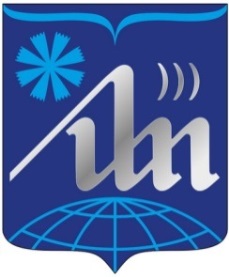 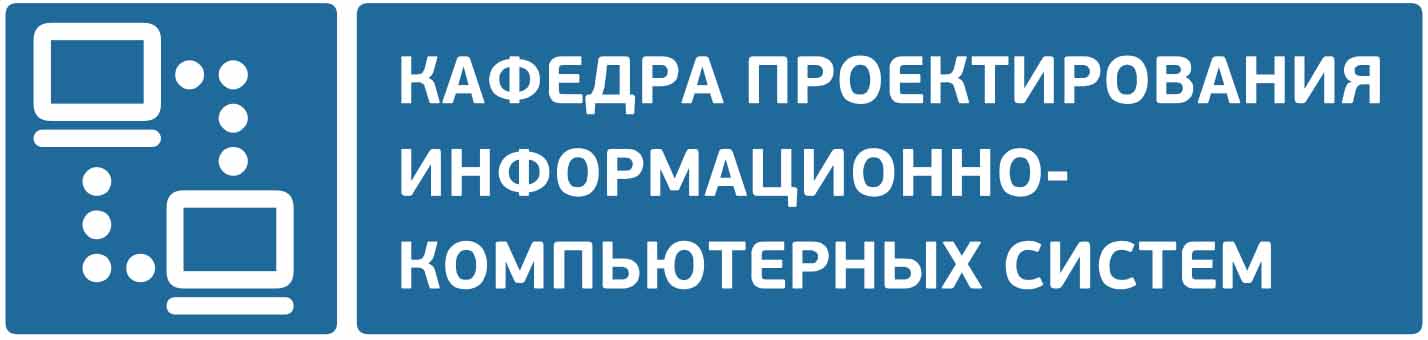 